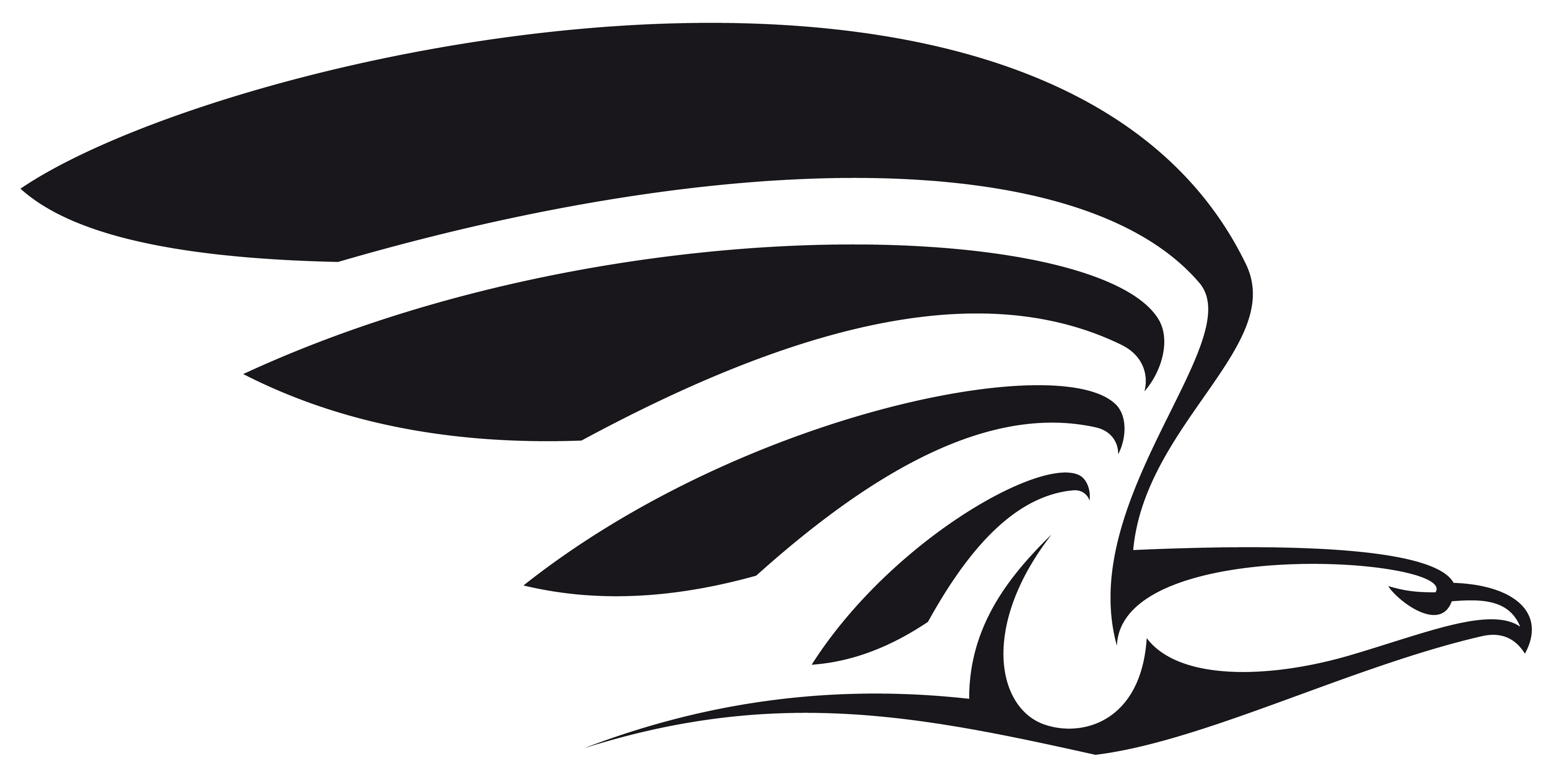 Mississippi Valley Eagles Track ClubQuad City Area, IA/ILDear Prospective Sponsor,On behalf of Mississippi Valley Eagles Track Club of the Quad City area, I am writing to invite you to join our team as a personal sponsor. The Mississippi Valley Track Club is a non-profit youth sports organization that was formed in 1996 to foster and develop youth athletes in track and field. We are a local track club that promotes physical fitness, personal development, and athletic excellence. Our track club has over 150 athletes from the Quad Cities and surrounding communities between the ages of 6 and 18 years old. We participate in American Athletic Union (AAU) and USA Track and Field (USATF) sanctioned track competitions locally, regionally and nationally.Our athletes experience great success at the local, state, regional and national level. We are recognized for our athletic achievements, team unity, respecting our competitors, and striving for excellence both on and off the track. Our success and track record as a premier track club has fueled a significant increase in membership. Our athletes routinely set new records at developmental and State/District meets. We consistently place in the top three in every track meet and the athletes brought home 27 medals from AAU National Junior Olympics in 2013; of which, 4 were gold medal winners.Your investment or in-kind donation will help defray club costs to travel and represent the Quad City area at various competitions. It also will allow the Eagles to provide additionally sponsorship to those who cannot pay the minimal team registration fee.This letter is to solicit a financial contribution. Any amount you can provide or donate would be greatly appreciated. We have already inspired a great group of youth athletes through track and field and would like to keep our efforts going strong. If you need more information about Mississippi Valley Eagles Track Club please visit our website at www.mvtcqc.com.  Levels of sponsorship:	Platinum	$1000.00 +	Gold		$500.00 to $999.99	Silver		$250.00 to $499.99	Bronze	$100.00 to $249.99Sponsorship benefits:Sponsorship designation and web link on the club websiteAcknowledgement through public announcements at local track meetExposure at state, regional and national competitionsHelp local community families and athletes reach their goals.Please feel free to contact me at memcquillen@mchsi.com or on my cell (563) 343-0947. I appreciate your time and effort in considering this request and thank you in advance.Best regards,Matthew McQuillenBoard Member